The vocabularythe Soviet Union ['səʋvjət 'ju:njən]the Nazi Germany ['nɑ:tsɪ ] - фашистская Германияscholars - учёныеwarfare ['wɔ:feə] - война, борьбаinescapable [‚ɪne'skeɪpəbəl] - неизбежныйhuman nature - природа человека, человеческая натураsocio-cultural circumstances - социо-культурные условия, обстоятельстваsiege [si:dʒ] - блокадаsupply [sə'plaɪ]- поставка, снабжение, запасshell-holes - пробоины (от снарядов)famine ['fæmɪn]-  голодwater buckets - вёдра с водойthe partisan movement - партизанское движение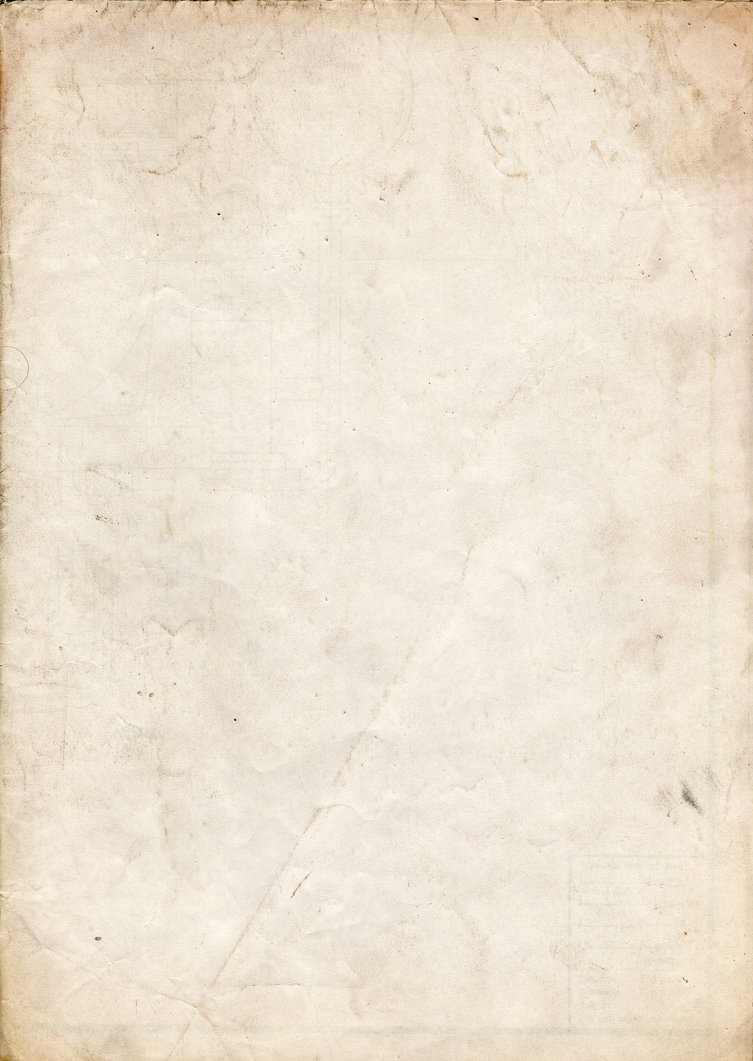 